华安基金管理有限公司关于发布华安中债1-5年国开行债券交易型开放式指数证券投资基金基金份额参考净值（IOPV）的公告根据华安中债1-5年国开行债券交易型开放式指数证券投资基金（以下简称“本基金”）基金合同、招募说明书等法律文件的相关约定，华安基金管理有限公司（以下简称“基金管理人”）决定，本基金自2024年4月15日起发布基金份额参考净值（IOPV）。一、IOPV的计算与发布本基金IOPV由基金管理人委托的机构在开市后根据申购、赎回清单等数据计算并通过深圳证券交易所在交易时间内发布。IOPV仅供投资者参考。基金管理人可根据基金的运作情况决定是否暂停发布IOPV或调整IOPV计算方式。IOPV与实时的基金份额净值可能存在差异，IOPV计算可能出现错误，投资者若参考IOPV进行投资决策可能导致损失，投资者须自行承担由此产生的全部投资损失。本基金IOPV的计算公式为：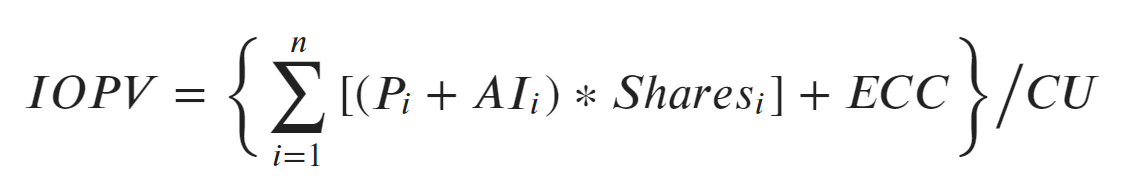 Pi：T日申购、赎回清单中第i只成份券的实时估算净价AIi：T日申购、赎回清单中第i只成份券的日终应计利息Sharesi：根据T日申购、赎回清单计算的第i只成份券的数量（单位：张）ECC：T日申购、赎回清单中的预估现金差额CU：最小申购、赎回单位（单位：份）当因异常情况导致申购、赎回清单无法编制或编制不当、基金管理人开市前未能公布申购、赎回清单或市场发生异常波动等情形时，基金管理人委托的机构可选择使用其他其认为合理的方式计算IOPV。二、风险揭示（一）参考IOPV进行投资决策导致投资损失的风险IOPV仅供投资者参考。IOPV与实时的基金份额净值可能存在差异，IOPV计算也可能出现错误。投资者若参考IOPV进行投资决策，将面临因IOPV计算错误导致投资损失的风险，投资者须自行承担由此产生的全部投资损失。（二）基金管理人拒绝或暂停申购、暂停赎回或延缓支付赎回对价的风险当因异常情况导致申购、赎回清单无法编制或编制不当、基金管理人开市前未能公布申购、赎回清单，或IOPV计算错误，基金管理人可拒绝或暂停接受投资者的申购申请、暂停接受赎回申请或延缓支付赎回对价，投资者面临无法申购、赎回或被延缓支付赎回对价的风险。（三）基金二级市场价格波动的风险IOPV计算错误可能引起本基金二级市场价格波动，投资者面临本基金二级市场价格波动的风险。（四）基金二级市场流动性风险IOPV计算错误可能对本基金二级市场交易造成影响，当本基金二级市场成交量不足时，投资者面临本基金在二级市场的流动性风险。（五）IOPV暂停发布或调整计算方式的风险基金管理人可根据基金的运作情况决定是否暂停发布IOPV或调整IOPV计算方式。当因异常情况导致申购、赎回清单无法编制或编制不当、基金管理人开市前未能公布申购、赎回清单或市场发生异常波动等情形时，基金管理人委托的机构可选择使用其他其认为合理的方式计算IOPV。投资者面临IOPV暂停发布或调整计算方式的风险。三、其他事项1、本公告仅对本基金IOPV的有关事项予以说明。投资者欲了解详细情况，请仔细阅读本基金基金合同、招募说明书及相关公告。2、投资者可通过本公司网站（www.huaan.com.cn）或拨打全国免长途话费的客户服务电话（40088-50099）咨询相关情况。华安基金管理有限公司2024年4月12日